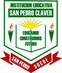 INSTITUCIÓN EDUCATIVA SAN PEDRO CLAVERESTADISTICA (INTERPRETACIÓN DE DATOS)ENCUESTA APLICADA AL GRADO QUINTO.MATEMÁTICAPRUEBA DIAGNOSTICA PARA ESTUDIANTES DEL GRADO 5º DE PRIMARIAGrupo: __________________________________________NOMBRE: _______________________________________________________El objetivo XXXXXXXXXXXXXXXXXXXXXXXXXXXXXXXXXXXXXXXXXCláusula de confidencialidad:Apreciado estudiante, la información que se recabe en este instrumento sólo será utilizada con fines académicos en la presente investigación y será de acuerdo a la LEY1581 DE 2012 (octubre 17). Reglamentada parcialmente por el Decreto Nacional 1377 de 2013.Por la cual se dictan disposiciones generales para la protección de datos personales.Por favor responda las siguientes preguntas seleccionando una de las alternativas de respuestas: Siempre (5), Casi Siempre (4), A Veces (3), Casi Nunca (2) y Nunca (1). ANÁLISIS E INTERPRETACIÓN DE RESULTADOS.Tabla No. 5 Eres capaz de llegar a una conclusión por ti solo. Fuente: Creación propia (2017).Analizando la información en la tabla 5 y gráfica 5, se observan los resultados obtenidos de la prueba aplicada a los estudiantes, relacionada eres capaz de llegar a una conclusión por ti solo, la tendencia es favorable a esta práctica pues, el 50% siempre o casi siempre es capaz, el 13% algunas veces, en tanto que el 37% restante respondió que no es capaz, de igual manera, los resultados obtenidos señalan que hay la necesidad de enseñar a al estudiante de llegar a conclusiones por sí solo.Grafica No 5. Eres capaz de llegar a una conclusión por ti solo.Fuente: Creación propia (2017)Nº Ítems S5CS4AV3CN2N 11 Observas con atención todas las actividades de la clase.2 Compartes con tus compañeros las cosas que te imaginas en la clase.3 ¿Necesitas ayuda para realizar expresiones algebraicas?4¿Utilizas expresiones algebraicas para resolver problemas de la vida diaria? 5¿Eres capaz de llegar a una conclusión por ti solo sobre expresión algebraica?6¿Llegas a percibir el tema dado expresiones algebraicas sin necesidad de llegar al razonamiento de las cosas?ALTERNATIVAFa%Siempre723Casi Siempre627A veces413Casi Nunca517Nunca820TOTAL30100